InnleiðingÁ Sjúkrahúsverkinum (SHV) starvast gott 1.500 fólk, har nærum øll nýta KT sum part av teirra dagliga arbeiðsamboði. Fyri at tryggja at starvsfólk hava atgongd til skipanir og dátur alt samdøgrið, er áhaldandi tørvur á at keypa inn og at endurnýggja KT útgerð í SHV.SHV bjóðar út rammusáttmála fyri innkeyp av KT útgerð. SHV ynskir at gera eina fleiráraavtalu um veiting við vinnaran av útboðnum. KT útgerðin, sum ein møguligur rammusáttmáli fevnir um, verður nærri lýst í fylgiskjali B við heitinum “Fylgiskjal B - vørulisti - KT-útgerð.xlsx”. Hóast SHV, sum almennur stovnur, er fevnt av “Rundskriv nr. 9003 frá 1. Juli 2019 um keyp av vørum og tænastum”, hevur Gjaldstovan positivt nevnt SHV sum stovn, sum ikki er fevnt av felags KT-innkeypinum sum Gjaldstovan nýliga skipaðu fyri. Hetta er serliga grundað á serliga tørvin sum SHV hevur til KT- og Medico útgerð.ÚtbjóðariSjúkrahúsverkið er útbjóðari. Tað eru tey trý sjúkrahúsini Landssjúkrahúsið, Suðuroyar sjúkrahús og Klaksvíkar sjúkrahús, sum umboða Sjúkrahúsverkið. Kontaktpersónur er Annfinn Thomsen, KT-leiðari. Teldupostbústaður annfinn.thomsen@ls.fo – fartelefon +298 234590.Vav av útboðiÚtboðið fevnir um alla útgerð, sum er ásett í fylgiskjali B. Talan er altso um bæði KT útgerð, til vanligt skrivstovuvirksemi, og KT útgerð málrættað sjúkrahúsum og heilsumiðstøðum. Tað skal væntast at fylgiskjal B verður útbygt við fleiri vørum, so leingi rammusáttmálin hevur gildistíð.Hóast SHV bjóðar ein rammusáttmála við vinnaran av útboðnum, kann SHV ikki tryggja nøgdina á hvørjum ári ella hvør vøra verður keypt sambært rammusáttmálanum. Tískil verður eitt tal ásett, sum í besta føri er ein meting av keypsorkuni, sum Sjúkrahúsverkið kann keypa undir rammusáttmálanum. Metingin er gjørd fyri 2022, og er grundað á tal av starvsfólkum og miðal livitíð á KT útgerð. Tað skal væntast eina eyka stór keypsorka í 2022 ella møguliga í byrjanini av 2023, grundað á, at nýggi H-bygningurin eftir ætlan skal takast í nýtslu í 2023.Avmarking: Fartelefonir eru ikki við frá byrjan, men veitarar eru vælkomnir at geva prís. Prísurin og tænasta verður ikki rokna við í samlaðu metingini.Tøl fyri 2019, 2022, 2021 og fyribils 2022 vísa, at SHV keypti áleiðis 600 teldur og 150 fartelefonir.Útgerð í SHVTølini í tabellini niðanfyri eru frá 2022. Tað er ymiskt, hvussu long livitíðin á KT útgerð er. Serliga eru tað sokallaðar kiosk teldur (thin clients) har livitíðin kann verða upp í 8+ ár. Teldur, sum antin eru persónligar, t.e. tilskrivað eitt ávíst starvsfólk, ella ikki verða nýttar til kiosk, er livitíðin munandi styttri; vanliga 5 ár.TíðarætlanKT útboðið verður væntandi fylgt eftir tíðarlinjuni í niðanfyristandandi tabell.Framferðarháttir, mannagongd og krøvTilboð, fylgiskjøl og møguligir spurningar skulu stílast sum teldupostur til annfinn.thomsen@ls.fo. Spurningar verða svarðaðir og lagdir dullnevnt út á keypsportalin hjá Gjaldstovuni. KT útgerðÍ fylgiskjali B eru krøv til KT útgerð, sum Sjúkrahúsverkið setur. Legg tó merki til, at viðv. teldum er kravið HP. Ynskiligt er at dockingstøðir og skermar eisini eru HP, tó er hetta ikki eitt krav. Dockingstøðir skulu tó verða 100% komplatiblar við HP teldurnar. Tað ber eisini til at bjóða skermar við innbygdari dockingstøð.Veitarin verður biðin um at fylla teigar út, sum standa tómir. Er tørvur á fleiri teigum, er veitarin vælkomin at leggja afturat saman við eini viðmerking. Veitarin skal týðiliga frámerkja teigar, so tað sæst at teir eru lagdir aftrat.HP teldur og prentararAvgerðin at nýta HP teldur og prentarar hevur fleiri ár á baki. Landssjúkrahúsið tók hesa avgerð um at leggja seg eftir einum merki, eftir at stovnurin hevði verið í almenninum telduútboði í 2016. Útboðið vendir sær til KT fyritøkur í Føroyum, sum hvør í sínum lagi umboða flest øll nevndverd KT merkir. Vinnarin í 2016 gjørdist KT húsið, og í 2019 vann Formula. Harumframt hava bæði Suðuroyar sjúkrahús og Klaksvíkar sjúkrahús keypt HP teldur og prentarar í longri tíð. Ein av høvuðsgrundgevingunum fyri at nýta eitt merki, er tørvurin at automatisera og effektivisera teldu- og prentaraparkina í Sjúkrahúsverkinum. Við at samanbera prísir á merkjum bæði í Føroyum og Danmark (umvegis SKI), metir SHV, at allir veitarar í Føroyum hava møguleika fyri at bjóða HP til kappingarføran prís. FartelefonirAv somu orsøk sum valið av HP teldum, hevur SHV lagt seg eftir at nýta ávís fartelefon merkir. Krøv til fartelefonir verða nærri lýst í fylgiskjali B.PrentararSHV hevur miðsavnað alt prent við eini skipan, ið eitur PaperCut. PaperCut er ein prentumsitingarskipan, sum millum annað miðsavnar alt prent til eina virtuella prentkø. Hetta ger tað møguligt hjá starvsfólkum at leggja samleikakort á prentaran, og síðani sjálvi velja nær og hvar prentið verður prentað. Skipanin setir sjálvsagt krøv til hvat slag av prentarum verður nýtt. Veitarar mugu finna fram til hvat fyri prentarar rigga saman við PaperCut, tó nýtir SHV HP Enterprise MFP prentarar í dag, spesifikt HP Color LaserJet Enterprise MFP m577.Harumframt nýtir SHV eisini Armbands prentarar av slagnum Zebra ZD510-HC til sjúkralinga identificatión, og label prentarar av slagnum Zebra ZD410 til heilivágmerking.Tað er eitt krav av allir prentdrivers eru komplatiblir við Windows Server 2019 og nýggjari, Windows 10 og nýggjari, umframt IGEL OS.VørubólkarÍ fylgiskjali B eru fylgjandi yvirskipaðir vørubólkar.Skipan av innkeypiVeitarin skal koma við eini meting um, hvussu innkeypið verður skipað, umframt at tilboðstilfarið skal bæði hava tekst og myndir av KT útgerðini, sum verður nevnd í fylgiskjali B. Veitarin skal skipa fyri einum keypsportali, sum er atkomuligur umvegis alnótina og sum bert inniheldur tær vørur, ið eru partur av rammusáttmálanum millum SHV og veitaran. Atgongdin til keypsportalin skal vera persónlig, og er tað bert persónar í SHV við atgongd, sum kunnu bíleggja umvegis rammusáttmálan. Ynskiligt er, at SHV kann upprætta starvsfólk og stýra hesa atgongd.Tað er eitt krav, at alt keyp umvegis rammusáttmálan veður skrásett, og at tað er lætt at gera hagtøl, grundað á vøru, persón og sjúkrahús. Allar rokningar skulu verða í formatinum OIO-UBL, sum er formatið, sum Gjaldstovan nýtir. Somuleiðis er tað eitt krav, at rammuavtalan og persónur, sum bíleggur, framganga á øllum øðrum vanligum fakturaupplýsingum.SHV fer í næstum yvir til at nýta Microsoft InTune og tilhoyrandi skipanir, og tí er tað eitt ófrávíkiligt krav, at veitarin kann skráseta HP teldur í InTune portalinum, soleiðis at hesar verða sjálvvirkandi uppsettar umvegis Autopilot tá tær verður handaðar SHV. Eins og við teldum, innlimar SHV eisini fartelefonir í Microsoft InTune, og tískil er tað eisini her eitt ófrávíkiligt krav, at fartelefonir verða skrásettar, so tær eru klárar til InTune. SHV skilir ímillum fartelefonir, so kallaðar Bring Your Own Device (BYOD) og Coperate-Owned, Personal-Enabled (COPE). Tað eru bert COPE fartelefonir, sum veitarin skal skráseta; BYOD verða skrásettar manuelt.Sí annars skjalið Fylgiskjal A - Uppskot til rammusáttmála - KT útgerð.docx. Meting av tilboði og framferðarháttirFyrst verður kannað eftir, um tilboðið lýkur krøv og ásetingar, ið eru lýst omanfyri. Harnæst verður kannað um kravfestingarnar í fylgiskjali B eru uppfyltar. Síðani verða tilboðini viðgjørd hvør sær. Niðurstøðan um, hvat av tilboðunum tikið verður av, verður grundað á eina heildarmeting við denti á tey viðurskifti, sum eru nevnd í hesum útboði.Tilboðsgevari skal hava í mentu, at av tí, at talan er um HP teldur og ávíst fartelefon merkir, fyllir hesin prísur lutfallslaga meir enn á aðrari útgerð í fylgiskjali B. Fyrst verður tillutað fyri hvønn vørubólk og síðani verða allir vørubólkar taldir saman. Prísur telur 75% meðan logistikkur, skipan av innkeypi, o.a. fyllir hini 25%.Prísurin verður roknaður eftir, hvat mettað árliga innkeypið vísir (sjá talvu omanfyri). Síðan verður latin ein karakterur, har tilboðið við lægsta prísinum fær 10 (lægsti karakterur er 1), og restin fær karakter eftir frymlinum niðanfyri:max. karakter – ((max. karakter – min. karakter) / gearingsfaktor) * (prís – min. prís) / min. prís10 – ((10 – 1) / 100%) * (prís – min. prís) / min. prísLogistikkur, skipan av innkeypi, o.t. verður mett av einum bólki av starvsfólkum í SHV. Hesin partur fær karakter frá 1-10. Vinnarin er tann veitari, sum fær hægsta samlaðan karakter, og fær sostatt rættin til at gera rammusáttmála við Sjúkrahúsverkið. SáttmálalongdRammusáttmálin, fylgiskjal A, verður ein sáttmáli við veitara við eini gildistíð á tvey ár við møguleika fyri leingjan í  eitt ár.Spurningar til útboðstilfarUm partar av útboðstilfarinum eru óskynsamir ella ógreiðir, vilja vit heita á tilboðsgevara um at seta spurningar. Møguligir spurningar skulu setast, áðrenn tíðarfreistin fyri spurningar er gingin út. Spurningarnir verða svaraðir skjótast møguligt, og lagdir út á Keypsportalin dulnevndir. Spurningar skulu latast inn umvegis teldupost til annfinn.thomsen@ls.fo.Ynskir ein møguligur tilboðsgevari ein spurnafund, so eru vit á SHV sinnaði til tess. Úrslit av útboð kunngjørtÚrslitið verður kunngjørt á Keypsportalinum hjá Gjaldstovuni, og verður eisini sent øllum tilboðsgevarum umvegis teldupost. Útboðið er ikki endaligt, fyrr enn báðir partar hava skrivað undir rammusáttmálan. AlmentFyrivarniTann, ið letur inn tilboð eigur at hugsa um fyrivarni í mun til útboðstilfarið. Eitthvørt fyrivarni hevur við sær, at SHV kann vísa burtur innlatið tilboð.SHV tilskilar sær rætt til ikki at taka av nøkrum av innkomnu tilboðunum. SHV tilskilar sær eisini rætt til at havna einum tilboði, um vøran, ið verður bjóðað fram, er uttan fyri rímiligt mark, tá talan er um góðsku ella prís.Fæst ikki ein sáttmáli við ein veitara, tilskilar SHV sær rættin til at býta vørubólkarnar upp í fleiri partar, og samráðast víðari við einstakar tilboðsgevarar við støði í innkomnu tilboðunum. Alment innlitTilboðsgevari skal vera varur við, at SHV er fevnt av lóg um alment innlit: “Løgtingslóg nr. 133 frá 10. juni 1993 um innlit í fyrisitingina”.Ogn og viðstøðaØll innlatin tilboð við fylgiskjølum eru ogn hjá SHV, og verða ikki send aftur til tilboðsgevara.  Innlatin tilboð skulu standa við í 6 mðr. eftir at tilboðsfreistin er farin. Vegna Sjúkrahúsverkið,Annfinn ThomsenTekstur TalTal av starvsfólkum ~1500Farteldur 472Stationerteldur76634” skermar4024” skermar831Keyboard & mús784Dockingstøð263Fartelefonir120Prentarar70Væntað keyp við eini livitíð á 5 ár Tal pr. Ár (kann veriera!)Farteldur 94Stationerteldur14334” skermar824” skermar166Keyboard & mús157Dockingstøð43Prentarar15Tekstur DatoÚtboð lagt á keypsportal.foáleið 1. nov. 2022Spurnafreist 7. – 11. nov. 2022Spurningar & svar á keypsportal.foSeinast 18. nov. 2022Tilboðsfreist28. nov. 2022, kl. 23:59Avgerð og kunngerð av vinnaraVika 50Rammusáttmálin við vinnara byrjar19. des. 2022 ella 1. jan 2023VørubólkurFrágreiðingTeldurHesin bólkur fevnir um teldur, bæði farteldur og stationerteldur av merkinum HP.KT útgerð Hesin bólkur fevnir um vanliga KT útgerð so sum skermar, dockingstøðir, keyboard, mús, o.t.PrentararHesin bólkur fevnir um prentarar og prentaralutir.FartelefonirHesin bólkur fevnir um fartelefonir og tilhoyr.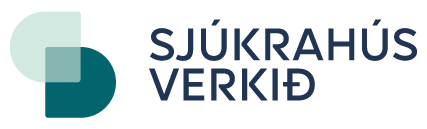 